Tipos de evaluación: EVALUCIÓN PERSONAL: 40% (Exámenes individuales escritos, desarrollo de tareas y talleres, participación en clase, asistencia, EVALUACION GRUPAL:30% (Trabajos grupales en clase y evaluación grupal) MARCHA EVALUATIVA 30%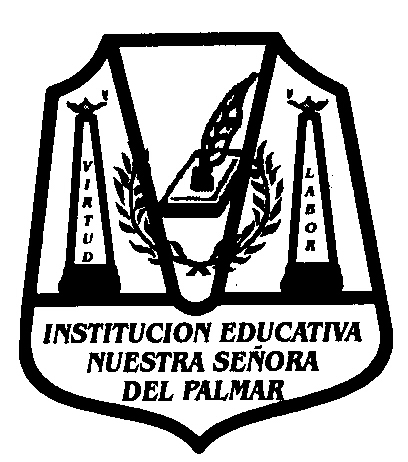 INSTITUCION EDUCATIVA NUESTRA SEÑORA DEL PALMARINSTITUCION EDUCATIVA NUESTRA SEÑORA DEL PALMARINSTITUCION EDUCATIVA NUESTRA SEÑORA DEL PALMARINSTITUCION EDUCATIVA NUESTRA SEÑORA DEL PALMARINSTITUCION EDUCATIVA NUESTRA SEÑORA DEL PALMARINSTITUCION EDUCATIVA NUESTRA SEÑORA DEL PALMARINSTITUCION EDUCATIVA NUESTRA SEÑORA DEL PALMARINSTITUCION EDUCATIVA NUESTRA SEÑORA DEL PALMARINSTITUCION EDUCATIVA NUESTRA SEÑORA DEL PALMARINSTITUCION EDUCATIVA NUESTRA SEÑORA DEL PALMARINSTITUCION EDUCATIVA NUESTRA SEÑORA DEL PALMARCódigo: FR-17-GACódigo: FR-17-GACódigo: FR-17-GAINSTITUCION EDUCATIVA NUESTRA SEÑORA DEL PALMARINSTITUCION EDUCATIVA NUESTRA SEÑORA DEL PALMARINSTITUCION EDUCATIVA NUESTRA SEÑORA DEL PALMARINSTITUCION EDUCATIVA NUESTRA SEÑORA DEL PALMARINSTITUCION EDUCATIVA NUESTRA SEÑORA DEL PALMARINSTITUCION EDUCATIVA NUESTRA SEÑORA DEL PALMARINSTITUCION EDUCATIVA NUESTRA SEÑORA DEL PALMARINSTITUCION EDUCATIVA NUESTRA SEÑORA DEL PALMARINSTITUCION EDUCATIVA NUESTRA SEÑORA DEL PALMARINSTITUCION EDUCATIVA NUESTRA SEÑORA DEL PALMARINSTITUCION EDUCATIVA NUESTRA SEÑORA DEL PALMARVersión : 002Emisión: 12/09/2008 Versión : 002Emisión: 12/09/2008 Versión : 002Emisión: 12/09/2008 PLAN DE AREA PLAN DE AREA PLAN DE AREA PLAN DE AREA PLAN DE AREA PLAN DE AREA PLAN DE AREA PLAN DE AREA PLAN DE AREA PLAN DE AREA PLAN DE AREA Actualización : 02/12/2010Actualización : 02/12/2010Actualización : 02/12/2010AREA: MATEMATICAAREA: MATEMATICAAREA: MATEMATICAAREA: MATEMATICAAREA: MATEMATICAAREA: MATEMATICAAREA: MATEMATICAAREA: MATEMATICAAREA: MATEMATICAAREA: MATEMATICAAREA: MATEMATICAAREA: MATEMATICAAREA: MATEMATICAAREA: MATEMATICAAREA: MATEMATICAAREA: MATEMATICAASIGNATURAS: ESTADÍSTICA ASIGNATURAS: ESTADÍSTICA ASIGNATURAS: ESTADÍSTICA ASIGNATURAS: ESTADÍSTICA ASIGNATURAS: ESTADÍSTICA ASIGNATURAS: ESTADÍSTICA ASIGNATURAS: ESTADÍSTICA ASIGNATURAS: ESTADÍSTICA GRADO :  11°GRADO :  11°PERIODO:  2 PERIODO:  2 Año Lectivo:Año Lectivo:Año Lectivo:2015ESTÁNDARES: 1 Resuelvo y planteo problemas usando conceptos básicos de conteo y probabilidad (combinaciones, permutaciones, espacio maestral, muestreo aleatorio, muestreo con reemplazo.ESTÁNDARES: 1 Resuelvo y planteo problemas usando conceptos básicos de conteo y probabilidad (combinaciones, permutaciones, espacio maestral, muestreo aleatorio, muestreo con reemplazo.ESTÁNDARES: 1 Resuelvo y planteo problemas usando conceptos básicos de conteo y probabilidad (combinaciones, permutaciones, espacio maestral, muestreo aleatorio, muestreo con reemplazo.ESTÁNDARES: 1 Resuelvo y planteo problemas usando conceptos básicos de conteo y probabilidad (combinaciones, permutaciones, espacio maestral, muestreo aleatorio, muestreo con reemplazo.ESTÁNDARES: 1 Resuelvo y planteo problemas usando conceptos básicos de conteo y probabilidad (combinaciones, permutaciones, espacio maestral, muestreo aleatorio, muestreo con reemplazo.ESTÁNDARES: 1 Resuelvo y planteo problemas usando conceptos básicos de conteo y probabilidad (combinaciones, permutaciones, espacio maestral, muestreo aleatorio, muestreo con reemplazo.ESTÁNDARES: 1 Resuelvo y planteo problemas usando conceptos básicos de conteo y probabilidad (combinaciones, permutaciones, espacio maestral, muestreo aleatorio, muestreo con reemplazo.ESTÁNDARES: 1 Resuelvo y planteo problemas usando conceptos básicos de conteo y probabilidad (combinaciones, permutaciones, espacio maestral, muestreo aleatorio, muestreo con reemplazo.ESTÁNDARES: 1 Resuelvo y planteo problemas usando conceptos básicos de conteo y probabilidad (combinaciones, permutaciones, espacio maestral, muestreo aleatorio, muestreo con reemplazo.ESTÁNDARES: 1 Resuelvo y planteo problemas usando conceptos básicos de conteo y probabilidad (combinaciones, permutaciones, espacio maestral, muestreo aleatorio, muestreo con reemplazo.ESTÁNDARES: 1 Resuelvo y planteo problemas usando conceptos básicos de conteo y probabilidad (combinaciones, permutaciones, espacio maestral, muestreo aleatorio, muestreo con reemplazo.ESTÁNDARES: 1 Resuelvo y planteo problemas usando conceptos básicos de conteo y probabilidad (combinaciones, permutaciones, espacio maestral, muestreo aleatorio, muestreo con reemplazo.ESTÁNDARES: 1 Resuelvo y planteo problemas usando conceptos básicos de conteo y probabilidad (combinaciones, permutaciones, espacio maestral, muestreo aleatorio, muestreo con reemplazo.ESTÁNDARES: 1 Resuelvo y planteo problemas usando conceptos básicos de conteo y probabilidad (combinaciones, permutaciones, espacio maestral, muestreo aleatorio, muestreo con reemplazo.ESTÁNDARES: 1 Resuelvo y planteo problemas usando conceptos básicos de conteo y probabilidad (combinaciones, permutaciones, espacio maestral, muestreo aleatorio, muestreo con reemplazo.ESTÁNDARES: 1 Resuelvo y planteo problemas usando conceptos básicos de conteo y probabilidad (combinaciones, permutaciones, espacio maestral, muestreo aleatorio, muestreo con reemplazo.META DE CALIDAD: QUE EL   89.8  % DE LOS ESTUDIANTES ALCANCEN LOS LOGROS PROGRAMADOS AL TERMINAR EL PERIODOMETA DE CALIDAD: QUE EL   89.8  % DE LOS ESTUDIANTES ALCANCEN LOS LOGROS PROGRAMADOS AL TERMINAR EL PERIODOMETA DE CALIDAD: QUE EL   89.8  % DE LOS ESTUDIANTES ALCANCEN LOS LOGROS PROGRAMADOS AL TERMINAR EL PERIODOMETA DE CALIDAD: QUE EL   89.8  % DE LOS ESTUDIANTES ALCANCEN LOS LOGROS PROGRAMADOS AL TERMINAR EL PERIODOMETA DE CALIDAD: QUE EL   89.8  % DE LOS ESTUDIANTES ALCANCEN LOS LOGROS PROGRAMADOS AL TERMINAR EL PERIODOMETA DE CALIDAD: QUE EL   89.8  % DE LOS ESTUDIANTES ALCANCEN LOS LOGROS PROGRAMADOS AL TERMINAR EL PERIODOMETA DE CALIDAD: QUE EL   89.8  % DE LOS ESTUDIANTES ALCANCEN LOS LOGROS PROGRAMADOS AL TERMINAR EL PERIODOMETA DE CALIDAD: QUE EL   89.8  % DE LOS ESTUDIANTES ALCANCEN LOS LOGROS PROGRAMADOS AL TERMINAR EL PERIODOMETA DE CALIDAD: QUE EL   89.8  % DE LOS ESTUDIANTES ALCANCEN LOS LOGROS PROGRAMADOS AL TERMINAR EL PERIODOMETA DE CALIDAD: QUE EL   89.8  % DE LOS ESTUDIANTES ALCANCEN LOS LOGROS PROGRAMADOS AL TERMINAR EL PERIODOMETA DE CALIDAD: QUE EL   89.8  % DE LOS ESTUDIANTES ALCANCEN LOS LOGROS PROGRAMADOS AL TERMINAR EL PERIODOMETA DE CALIDAD: QUE EL   89.8  % DE LOS ESTUDIANTES ALCANCEN LOS LOGROS PROGRAMADOS AL TERMINAR EL PERIODOMETA DE CALIDAD: QUE EL   89.8  % DE LOS ESTUDIANTES ALCANCEN LOS LOGROS PROGRAMADOS AL TERMINAR EL PERIODOMETA DE CALIDAD: QUE EL   89.8  % DE LOS ESTUDIANTES ALCANCEN LOS LOGROS PROGRAMADOS AL TERMINAR EL PERIODOMETA DE CALIDAD: QUE EL   89.8  % DE LOS ESTUDIANTES ALCANCEN LOS LOGROS PROGRAMADOS AL TERMINAR EL PERIODOMETA DE CALIDAD: QUE EL   89.8  % DE LOS ESTUDIANTES ALCANCEN LOS LOGROS PROGRAMADOS AL TERMINAR EL PERIODOSEMCONTENIDOCONTENIDOEstándarLOGROSCOMPETENCIAS COMPETENCIAS ACTIVIDADES PEDAGOGICAS(4 H) MetodologíaACTIVIDADES PEDAGOGICAS(4 H) MetodologíaCRITERIO DE EVALUACIÓNCRITERIO DE EVALUACIÓNPLANES  ESPECIALES PLANES  ESPECIALES PLANES  ESPECIALES RECURSOSRECURSOSSEMCONTENIDOCONTENIDOEstándarLOGROSESPECÍFICAS y/o LABORALESCIUDADANASACTIVIDADES PEDAGOGICAS(4 H) MetodologíaACTIVIDADES PEDAGOGICAS(4 H) MetodologíaCRITERIO DE EVALUACIÓNCRITERIO DE EVALUACIÓNNIVELACIONPROFUNDIZ.PROFUNDIZ.RECURSOSRECURSOS1A10Principios fundamentales de conteoPrincipio aditivoPrincipio multiplicativoTalleres tipo Icfes Competencia ciudadana: “IMPUESTO Y ETICA”Marcha Evaluativa: Principios fundamentales de conteoPrincipio aditivoPrincipio multiplicativoTalleres tipo Icfes Competencia ciudadana: “IMPUESTO Y ETICA”Marcha Evaluativa: 1Determina la probabilidad de algún suceso identificando el método de enumeración a que corresponde, aplicando las leyes fundamentales del cálculo de probabilidadesResuelve problemas de aplicaciónComunicarse a través del diálogo constructivo con otros.Considerar las consecuencias de los propios actosCuidar de sí mismo y de los demás.Respetar al otroHumanista: lectura por periodo en el fortalecimiento de valores. Lectura: en que se aplica y para que sirven los conceptos matemáticos.Heurístico: Desarrollo del taller sobre conceptos previos, correcciones de  talleres,  tareas, evaluaciones, marcha evaluativa. (Debe quedar consignadas en el cuaderno)Holístico: lectura de gráficas matemáticas y gráficas relacionadas con otras ciencias Hermenéutica: en el desarrollo individual o grupal de los talleres, tareas y consultaHumanista: lectura por periodo en el fortalecimiento de valores. Lectura: en que se aplica y para que sirven los conceptos matemáticos.Heurístico: Desarrollo del taller sobre conceptos previos, correcciones de  talleres,  tareas, evaluaciones, marcha evaluativa. (Debe quedar consignadas en el cuaderno)Holístico: lectura de gráficas matemáticas y gráficas relacionadas con otras ciencias Hermenéutica: en el desarrollo individual o grupal de los talleres, tareas y consultaAplica la ley del producto, distingue sucesos dependientes en la solución de problemas, distingue cuando dos sucesos son compatible y cuando son excluyentesAplica la ley del producto, distingue sucesos dependientes en la solución de problemas, distingue cuando dos sucesos son compatible y cuando son excluyentesTaller de nivelaciónSolución de problemas tipo ICFESTaller de profundizaciónTaller de profundizaciónFotocopias de los talleresCalculadora Papel calcoPapel milimetradocoloresFotocopias de los talleresCalculadora Papel calcoPapel milimetradocolores